ПРОЕКТ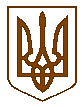 Білокриницька сільська радаРівненського району  РівненськоЇ області(____________чергова сесія восьмого скликання)РІШЕННЯ_____________ 2021 року                                                             	            № ____Про внесення змін до рішення Білокриницької сільської ради від 09 грудня 2020 року №14	Керуючись статтями 26, 59 Закону України «Про місцеве самоврядування в Україні», Законом України «Про внесення змін до деяких законів України щодо впорядкування окремих питань організації та діяльності органів місцевого самоврядування і районних державних адміністрацій», за погодженням з постійними комісіями Білокриницька сільська радаВ И Р І Ш И Л А :1. Внести зміни до рішення Білокриницької сільської ради від 09 грудня 2020 року №14 «Про початок реорганізації Шубківської сільської ради та Городищенської сільської ради шляхом приєднання до Білокриницької сільської ради» а саме, пункт 5 рішення викласти в новій редакції: «5.Утворити Комісію з реорганізації Шубківської сільської ради та Городищеської сільської ради шляхом приєднання до Білокриницької сільської ради у складі:           Голова комісії: Шкабара В’ячеслав Юрійович – заступник сільського  голови з питань    діяльності виконавчих органів Білокриницької сільської ради /ідентифікаційний код, дата народження/.          Заступник голови комісії: Захожа Майя Михайлівна – головний бухгалтер Білокриницької сільської ради /ідентифікаційний код, дата народження/.          Члени комісії: Кордоба Інна Богданівна – діловод Городищенської сільської ради /ідентифікаційний код, дата народження/;Зелінська Ірина Григорівна –  бухгалтер Шубківської сільської ради /ідентифікаційний код, дата народження/;Семенюк Мирослава Миколаївна – касир  Білокриницької сільської ради /ідентифікаційний код, дата народження/;Лагерник Наталія Михайлівна – депутат Білокриницької сільської ради /ідентифікаційний код, дата народження/;Любецька Оксана Андріївна – депутат Білокриницької сільської ради /ідентифікаційний код, дата народження/».2. Контроль за виконанням рішення покласти на постійну комісію сільської ради з питань  архітектури, містобудування, землекористування та екологічної політики.Сільський голова                                                                         Тетяна ГОНЧАРУК